                                                                                                             Beaconsfield Drive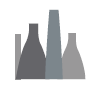 Blurton							     	            Stoke-on-Trent									Staffs. ST3 3JD                                                                       Tel:  01782 883120Kemball School                                                    Head Teacher: Mrs Lisa Hughes Dear ApplicantAppointment of Class teacherThank you for your interest in Kemball School and your enquiry on the above position. Please find enclosed an information pack and application form.  If you require any further information on the specific duties of the post please contact the school on 01782 883120 and we will be pleased to assist you.Your information pack contains:Job Description and Personal SpecificationApplication FormCompleted application forms should be returned to the above address by no later than 12pm. on 5 July 2021.  Any electronic application forms can also be sent to our e-mail address, kemball@kemballschool.co.uk Please note that if you are offered this position you will be required to undertake a criminal records background check (DBS), as per our advertisement.The School anticipates a large number of applications in response to each job advertised and, in the interests of economy, it is not possible to reply, in writing, to those applicants who have not been selected for interview.  If you have not been contacted within 2 weeks of the closing date you may assume that, on this occasion, your application has been unsuccessful.Thank you for the interest you have shown by applying for a position within our school. Yours sincerelyLisa HughesHead Teacher